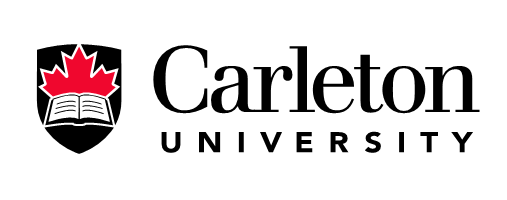 		Master of Social WorkMSW Practicum Agreement Form*REQUIRED DOCUMENTS:  Please attach completed CU Letter to Placement Employers and CU Student Declaration Submit to:  	Megan StanselPracticum Administrator 509 Dunton Tower SSW.Practicum.Admin@cunet.carleton.ca  * This MSW Practicum Agreement Form must be submitted along with a signed CU Letter to Placement Employers Form and CU Student Declaration Form.  Available at: http://carleton.ca/socialwork/practicum-hub/msw/*Students must register for Practicum Courses once permission is granted by the Practicum Administrator.  See the Registrar’s Office for information on registration:  http://carleton.ca/registrar/registration/ *See the MSW Practicum Manual for all deadlines and important information on Practicum Courses.  Available at:  http://carleton.ca/socialwork/practicum-hub/msw/PRACTICUM COURSE:PRACTICUM COURSE:FIRST YEAR COURSE:SECOND YEAR COURSE: SOWK 5606 Full-time     Part-time    Fall    Winter    Spring/summer                                                    SOWK 5607  Full-time     Part-time    Fall    Winter    Spring/summer                                                   STUDENT INFORMATION:STUDENT INFORMATION:Name:Student Number: Carleton Email:                                                                            @cmail.carleton.caAGENCY INFORMATION:AGENCY INFORMATION:Name of Agency:Address:Field Supervisor(s):Field Supervisor Email:Telephone:Fax:Anticipated start date:Anticipated end date:STUDENT SIGNATURE:DATE:FIELD SUPERVISOR(S) SIGNATURE:DATE:Qualifications of Field Supervisor (s):   Field Supervisor 1:                           BSW  _____    MSW  ______   Other:  ____________________________Field Supervisor 2:                           BSW  _____    MSW  ______   Other:  ____________________________PRACTICUM  COORDINATOR SIGNATUREDATE: